graduate COMMITTEE 
curriculum PROPOSAL FORM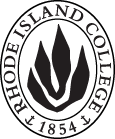 Cover page						Scroll over blue text to see further instructionsB.  NEW OR REVISED COURSES:D. SignaturesChanges that directly impact more than one department/program MUST have the signatures of all relevant department chairs, program directors, and relevant dean (e.g. when creating/revising a program using courses from other departments/programs). Proposals that do not have appropriate approval signatures will not be considered. Type in name of person signing and their position/affiliation.Send electronic files of this proposal and accompanying catalog copy to graduatecommittee@ric.edu and a printed or electronic signature copy of this form to the current Chair of Graduate Committee. Check Graduate Committee website for due dates.D.1. Approvals:   required from programs/departments/deans who originate the proposal.  may include multiple departments, e.g., for joint/interdisciplinary prposals. D.2. Acknowledgements: REQUIRED from OTHER PROGRAMS/DEPARTMENTS IMPACTED BY THE PROPOSAL. SIGNATURE DOES NOT INDICATE APPROVAL, ONLY AWARENESS THAT THE PROPOSAL IS BEING SUBMITTED.  List all other programs and departments affected by this proposal.  Signatures from these departments are required in the signature section. CONCERNS SHOULD BE BROUGHT TO THE GRADUATE COMMITTEE MEETING FOR DISCUSSION. A.1. Course or programMGT590  Directed Research Project (capstone)MGT590  Directed Research Project (capstone)MGT590  Directed Research Project (capstone)MGT590  Directed Research Project (capstone)MGT590  Directed Research Project (capstone)Replacing A.2. Proposal typeCourse:  revision Course:  revision Course:  revision Course:  revision Course:  revision A.3. OriginatorPaul JacquesPaul JacquesHome departmentHome departmentManagement and MarketingManagement and MarketingA.4. Rationale/ContextThe purpose of this proposal is to expand the original 3 credit hour course to a 4 credit hour course in a way that more effectively integrates student learning from prior courses, professional experience (if applicable), synthesis of new material. The outcomes of this upgrade will be applied/action research products and outcomes that are the result of a more rigorous effort and more realistically reflect the contextual complexities and layers that Operations Managers face and the expectations that Operations Managers are to meet. As such, students will benefit from this course revision by having extended time on task and additional knowledge when developing his/her research project and, hence, having a finished product that is more directly transferrable to the workplace. This revision will afford students the opportunity to include a more developed and rigorous project into his/her program portfolio, which will represent a more compelling display of work that the student may choose to facilitate a hire or promotion.  Therefore, the justification for the 4th credit hour is the scope and rigor of student expectations.The purpose of this proposal is to expand the original 3 credit hour course to a 4 credit hour course in a way that more effectively integrates student learning from prior courses, professional experience (if applicable), synthesis of new material. The outcomes of this upgrade will be applied/action research products and outcomes that are the result of a more rigorous effort and more realistically reflect the contextual complexities and layers that Operations Managers face and the expectations that Operations Managers are to meet. As such, students will benefit from this course revision by having extended time on task and additional knowledge when developing his/her research project and, hence, having a finished product that is more directly transferrable to the workplace. This revision will afford students the opportunity to include a more developed and rigorous project into his/her program portfolio, which will represent a more compelling display of work that the student may choose to facilitate a hire or promotion.  Therefore, the justification for the 4th credit hour is the scope and rigor of student expectations.The purpose of this proposal is to expand the original 3 credit hour course to a 4 credit hour course in a way that more effectively integrates student learning from prior courses, professional experience (if applicable), synthesis of new material. The outcomes of this upgrade will be applied/action research products and outcomes that are the result of a more rigorous effort and more realistically reflect the contextual complexities and layers that Operations Managers face and the expectations that Operations Managers are to meet. As such, students will benefit from this course revision by having extended time on task and additional knowledge when developing his/her research project and, hence, having a finished product that is more directly transferrable to the workplace. This revision will afford students the opportunity to include a more developed and rigorous project into his/her program portfolio, which will represent a more compelling display of work that the student may choose to facilitate a hire or promotion.  Therefore, the justification for the 4th credit hour is the scope and rigor of student expectations.The purpose of this proposal is to expand the original 3 credit hour course to a 4 credit hour course in a way that more effectively integrates student learning from prior courses, professional experience (if applicable), synthesis of new material. The outcomes of this upgrade will be applied/action research products and outcomes that are the result of a more rigorous effort and more realistically reflect the contextual complexities and layers that Operations Managers face and the expectations that Operations Managers are to meet. As such, students will benefit from this course revision by having extended time on task and additional knowledge when developing his/her research project and, hence, having a finished product that is more directly transferrable to the workplace. This revision will afford students the opportunity to include a more developed and rigorous project into his/her program portfolio, which will represent a more compelling display of work that the student may choose to facilitate a hire or promotion.  Therefore, the justification for the 4th credit hour is the scope and rigor of student expectations.The purpose of this proposal is to expand the original 3 credit hour course to a 4 credit hour course in a way that more effectively integrates student learning from prior courses, professional experience (if applicable), synthesis of new material. The outcomes of this upgrade will be applied/action research products and outcomes that are the result of a more rigorous effort and more realistically reflect the contextual complexities and layers that Operations Managers face and the expectations that Operations Managers are to meet. As such, students will benefit from this course revision by having extended time on task and additional knowledge when developing his/her research project and, hence, having a finished product that is more directly transferrable to the workplace. This revision will afford students the opportunity to include a more developed and rigorous project into his/her program portfolio, which will represent a more compelling display of work that the student may choose to facilitate a hire or promotion.  Therefore, the justification for the 4th credit hour is the scope and rigor of student expectations.The purpose of this proposal is to expand the original 3 credit hour course to a 4 credit hour course in a way that more effectively integrates student learning from prior courses, professional experience (if applicable), synthesis of new material. The outcomes of this upgrade will be applied/action research products and outcomes that are the result of a more rigorous effort and more realistically reflect the contextual complexities and layers that Operations Managers face and the expectations that Operations Managers are to meet. As such, students will benefit from this course revision by having extended time on task and additional knowledge when developing his/her research project and, hence, having a finished product that is more directly transferrable to the workplace. This revision will afford students the opportunity to include a more developed and rigorous project into his/her program portfolio, which will represent a more compelling display of work that the student may choose to facilitate a hire or promotion.  Therefore, the justification for the 4th credit hour is the scope and rigor of student expectations.A.5. Student impactThere is no negative student impact. These revisions enhance student access by reducing entry restrictions, strengthen student/instructor interaction via focus on small section size while improving the quality/rigor of the finished project.There is no negative student impact. These revisions enhance student access by reducing entry restrictions, strengthen student/instructor interaction via focus on small section size while improving the quality/rigor of the finished project.There is no negative student impact. These revisions enhance student access by reducing entry restrictions, strengthen student/instructor interaction via focus on small section size while improving the quality/rigor of the finished project.There is no negative student impact. These revisions enhance student access by reducing entry restrictions, strengthen student/instructor interaction via focus on small section size while improving the quality/rigor of the finished project.There is no negative student impact. These revisions enhance student access by reducing entry restrictions, strengthen student/instructor interaction via focus on small section size while improving the quality/rigor of the finished project.There is no negative student impact. These revisions enhance student access by reducing entry restrictions, strengthen student/instructor interaction via focus on small section size while improving the quality/rigor of the finished project.A.6. Impact on other programsnonenonenonenonenonenoneA.7. Resource impactFaculty PT & FT: Two new full-time faculty members would be needed in the Fall of 2018 to support this proposal and the package of related proposals. One faculty member would be a Ph.D. while the other would be an Executive in Residence, professionally qualified.Two new full-time faculty members would be needed in the Fall of 2018 to support this proposal and the package of related proposals. One faculty member would be a Ph.D. while the other would be an Executive in Residence, professionally qualified.Two new full-time faculty members would be needed in the Fall of 2018 to support this proposal and the package of related proposals. One faculty member would be a Ph.D. while the other would be an Executive in Residence, professionally qualified.Two new full-time faculty members would be needed in the Fall of 2018 to support this proposal and the package of related proposals. One faculty member would be a Ph.D. while the other would be an Executive in Residence, professionally qualified.Two new full-time faculty members would be needed in the Fall of 2018 to support this proposal and the package of related proposals. One faculty member would be a Ph.D. while the other would be an Executive in Residence, professionally qualified.A.7. Resource impactLibrary:NoneNoneNoneNoneNoneA.7. Resource impactTechnologyNoneNoneNoneNoneNoneA.7. Resource impactFacilities:The facility demands that would result from this change proposal are the need for an additional hour/week of classroom space per week per semester the course is offered.The facility demands that would result from this change proposal are the need for an additional hour/week of classroom space per week per semester the course is offered.The facility demands that would result from this change proposal are the need for an additional hour/week of classroom space per week per semester the course is offered.The facility demands that would result from this change proposal are the need for an additional hour/week of classroom space per week per semester the course is offered.The facility demands that would result from this change proposal are the need for an additional hour/week of classroom space per week per semester the course is offered.A.7. Resource impactPromotion/ Marketing needs None…part of overall MS Operations Management promotion package.None…part of overall MS Operations Management promotion package.None…part of overall MS Operations Management promotion package.None…part of overall MS Operations Management promotion package.None…part of overall MS Operations Management promotion package.A.8. Semester effectiveFall, 2018A.9. Rationale if sooner than next fallA.9. Rationale if sooner than next fallOld (for revisions only – list only information that is being revised)NewB.1. Course prefix and number MGT590MGT590B.2. Cross listing number if anyB.3. Course title Directed Research ProjectDirected Research ProjectB.4. Course description Each student identifies a meaningful action research issue/topic and prepares a project proposal, conducts the action research project and reports results and implications.Students identify a meaningful applied/action research project. The student prepares a project proposal, conducts the project and presents results.B.5. Prerequisite(s)Successful Completion of the Introductory and Core Courses in the MS in OM programGraduate status, permission of instructor; completion of a minimum of 22 credit hours in MS Operations Management Program.B.6. OfferedFF, Sp, SuB.7. Contact hours 34B.8. Credit hours34B.9. Justify differences if anyB.10. Grading system B.11. Instructional methodsB.12.CategoriesB.13. How will student performance be evaluated?Anecdotal records, Presentations,  Papers, ProjectsAnecdotal records, Class participation, Exams, Presentations,  Papers , Class Work, Interviews, Quizzes, ProjectsB.14. Redundancy with, existing coursesB. 15. Other changes, if anyB.16. Course learning outcomes: List each outcome in a separate rowProfessional organization standard(s), if relevant How will the outcome be measured?To prepare and present a comprehensive project proposalEach Student develops and follows an established learning plan / contract. The plan is approved by the instructor and a course rubric sets criteria to which formative assessments are made. The plan sets the sequence of learning activities, interactions with the course instructor, milestones for completion of tasks and outcomes. The plan sets standards for achievement and includes periodic performance review activities. Summative reviews and approvals occur at the conclusion of Part 1 and Part 2 (go / no-go gates) as detailed in the Topical Outline (below). To seek and locate relevant, supporting information and knowledge in an array of practitioner and scholarly journals as appropriateInterviews with student – presentation rubricTo conduct applied research utilizing appropriate models and techniquesThe student’s Final Report will encompass directed readings as well as the product of the student’s research. Presentations are judged on criteria that are set out in the course rubric per the original course proposal. Grading scale: satisfactory/unsatisfactory.To determine research results and implications for action.Same as aboveTo present results and a proposed action plan.Same as aboveB.17. Topical outline:  Do NOT insert a full syllabus, only the topical outlinePart 1: Research Problem / Topic Issue/ problem identified and definedDirected readings assigned and evaluatedAction research proposal developed, presented, approved Part 2: Action Research Projected ConductedPeriodic reviews, updates with Directed Research Seminar professor Part 3: Final Report Developed and PresentedINSTRUCTIONS FOR PREPARING THE CATALOG COPY:  The proposal must include all relevant pages from the college catalog, and must show how the catalog will be revised.  (1) Go to the “Forms and Information” page on the Graduate Committee website. Scroll down until you see the Word files for the current catalog. (2) Download ALL catalog sections relevant for this proposal, including course descriptions and/or other affected programs.  (3) Place ALL relevant catalog copy into a single file.  Put page breaks between sections and delete any catalog pages not relevant for this proposal. (4) Using the track changes function, revise the catalog pages to demonstrate what the information should look like in next year’s catalog.  (5) Check the revised catalog pages against the proposal form, especially making sure that program totals are correct if adding/deleting course credits.  NamePosition/affiliationSignatureDatePaul JacquesDirector, MS Operations Management ProgramMike CaseyChair of Management and MarketingJeffrey MelloDean of the School of BusinessNamePosition/affiliationSignatureDate